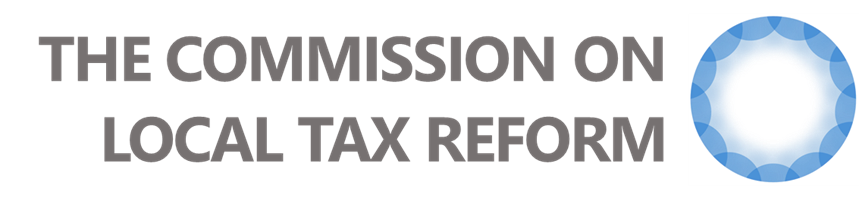 15th MEETING OF THE COMMISSIONMINUTEHeld in CiPFA, 160 Dundee Street, Edinburgh at 13.30 on 29 October 2015PresentMarco Biagi MSP (Co-Chair) 			Councillor David O’Neill (Co-Chair)	Angela O’Hagan by phone			Councillor Rhondda Geekie			Andy Wightman				Mary Kinninmonth			Don Peebles					Isobel d’InvernoCouncillor Catriona Bhatia			Councillor Angus Campbell	Apologies received from Jackie Baillie MSP, Jim McCormick, and Councillor Susan AitkenIn attendance;Emma Close, Neil Ferguson, Robin Haynes, Adam Stewart, Ruth Wilson (secretariat)Minutes of 14th meeting – 13 October 2015 The draft minute was agreed, subject to a change in the date and time of the next meeting which is scheduled to take place on 10 November at 12.00pm.  The amended version will be published on the Commission website.Working towards the publication of a final reportCommissioners discussed the revised draft which had been circulated by the secretariat on 21 October and agreed that it would be useful to meet again on Monday 2 November to work though the report’s concluding section.Thereafter the full report would be circulated to Commissioners for further comment.The group again discussed options for the publication date of the final report.Next MeetingThe next meeting will be on Tuesday 12 November (12.00 -14:30) and will be held in the CIPFA offices at 160 Dundee Street, Edinburgh, EH11 1DQ.Commission Secretariat, November 2015  